Landsforeningen 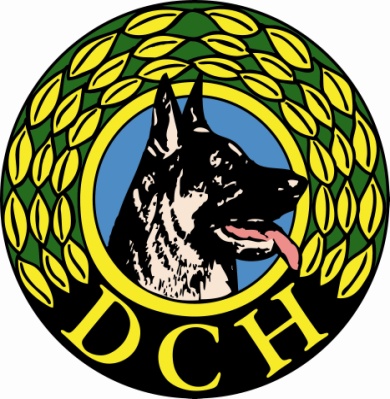 Danmarks civile HundeførerforeningRally Udvalget  PROTEST/KLAGE OVER HÆNDELSER VED KONKURRENCER.(med hensyn til selve proceduren henvises til orientering nr. 133)                  Fremsendes til Rally Udvalget´s formand.Der fremsendes hermed protest/klage over hændelse i forbindelse med konkurrence afholdt:Den:__________	I Kreds:_________	Af Lokalforening:_____________________Klage/protest vedrører.Bilag til klagen/protesten:     Beskrivelse:___        Skitse/Skitser___      Andet:__________________________________________________________________________________________Klagen/protesten rettes mod:Navn:___________________________________________________________________________________________Klageren:Navn:___________________________________________ Medlemsnummer:________________________________Adresse:_________________________________________ Email:__________________________________________Postnr.:___________ By:____________________ Telefon:_________________ Klub:__________________________Dato:________________________	Klagerens underskrift:______________________________________Dommer underskrift:__________________	Arrangør underskrift:_______________________________________(Alle underskrifter skal være afgivet på dagen)